    VERÔNICA REGINA PEREIRA RIBEIRO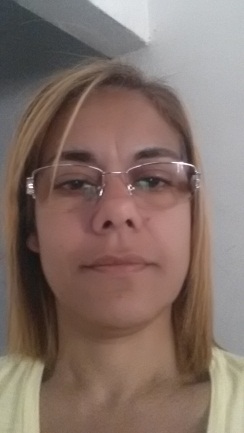 OBJETIVOOPERADORA DE CAIXAESCOLARIDADE2º GRAU COMPLETO TÉCNICO EM SECRETARIADOEXPERIÊNCIAS PROFISSIONAIS 09/06/2017 A 17/ 09/2018 – PEDRA AZUL COMERCIO VAREJISTA E AT                       CARGO: OPERADORA DE CAIXA13/06/2016 A 02/01/2017 – MIX BAZAR D`ITAIPUAÇÚ LTDA EPP                       CARGO: OPERADORA DE CAIXA01/10/2015 A 06/06/2016 – SUPERMERCADO ALVORADA EIRELLI                       CARGO: OPERADORA DE CAIXAEXPERIÊNCIASABERTURA E FECHAMENTO DO CAIXA – REPOSIÇÃO DE MERCADORIAS – ESTOQUE- NOTAS FISCAIS – ATENDIMENTO AO CLIENTE – RECEBIMENTOS DE CARTÕES DE CRÉDITOS E DÉBITO – CREDIÁRIO.                                       MARICÁ ,        DE                 DE  2018                                      __________________________________________ END: RUA 57 LOTE 22 QUADRA 244 CS 02JARDIM ATLÂNTICO – ITAIPUAÇÚ – MARICÁ – RJ TEL: 21 3719-3788/21 98590-6809/96544-9136